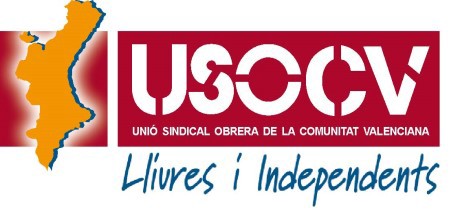 FORMULARIO DE INSCRIPCIÓN FORMACIÓN 2020		DATOS DE IDENTIFICACIÓN:.ELIGE TUS CURSOSLa preinscripción y realización de estos cursos, supone la aceptación de las normas e instrucciones publicadas por USOCV en sus medios de difusión interna. Sólo se pueden realizar un máximo de  3 cursos, por alumno.Los cursos presenciales se impartirán en modalidad de Video ConferenciaInformación y Preinscripciones: 637 30 53 70     |    Por correo electrónico a: rafaserrulla@gmail.com Entregándola en las sedes de USOCVPrimer Apellido:Segundo Apellido:Nombre:N.I.F. /N.I.E.Teléfono:Fecha de nacimiento:e-mail:Domicilio (Calle, Avda, nº, pta.)Ciudad:C.P.:Provincia:Nivel Formativo (marcar con X)    Graduado Escolar        Graduado Eso         Bachiller           FP         Universitario    Nivel Formativo (marcar con X)    Graduado Escolar        Graduado Eso         Bachiller           FP         Universitario    Nivel Formativo (marcar con X)    Graduado Escolar        Graduado Eso         Bachiller           FP         Universitario    Nombre del Título:Sector de la empresa:Situación laboral (Marcar)     Activo Temporal         Activo Indefinido                          DesempleadoSituación laboral (Marcar)     Activo Temporal         Activo Indefinido                          DesempleadoSituación laboral (Marcar)     Activo Temporal         Activo Indefinido                          DesempleadoEmpresa / Organismo:Espacio sombreado a rellenar por el sindicatoEspacio sombreado a rellenar por el sindicatoEspacio sombreado a rellenar por el sindicatoFecha de inscripciónDocumentación a presentar al inicio del curso por el alumno:-Copia DNI/NIE     |    -Copia Título académico     |     -Copia última nómina / DARDE LABORADocumentación a presentar al inicio del curso por el alumno:-Copia DNI/NIE     |    -Copia Título académico     |     -Copia última nómina / DARDE LABORADocumentación a presentar al inicio del curso por el alumno:-Copia DNI/NIE     |    -Copia Título académico     |     -Copia última nómina / DARDE LABORASeñalar con XCursosHorasModalidadHORARIOFECHAS PREVISTASAtención al Cliente en el Proceso Comercial40VideoconferenciaLnes a ViernesDe 9,30 a 13,30 h28 SEPTIEMBRE13 DE OCTUBREAplicaciones informáticas de gestión comercial40VideoconferenciaLnes a ViernesDe 15,30 a 19,30 h28 SEPTIEMBRE13 DE OCTUBREGestión de archivos60VideoconferenciaLnes a ViernesDe 9:30  a 13:30 h19 OCTUBRE6 DE NOVIEMBREGrabación de datos90VideoconferenciaLnes a ViernesDe 15:30 a 20:30 h19 OCTUBRE11 DE NOVIEMBRESeguridad en equipos informáticos90VideoconferenciaLnes a ViernesDe 9 a  14 h9 NOVIEMBRE2 DICIEMBRENegocios online y comercio electrónico80OnlineLunes a Domingo14 SEPTIEMBRE13 NOVIEMBRE